ПРИЛОЖЕНИЕ №1Интеллектуальная разминка – математическое лото «Великие  города мира»Специальная картаСравни дроби  и   Какая часть фигуры закрашена?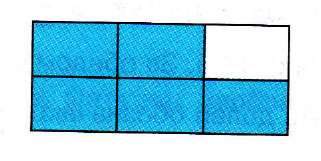 Какую часть составляют 13 см от 1 м ?Какую часть составляют29 кг от 3 ц?Какая часть фигуры закрашена?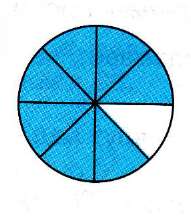 Какая часть фигуры закрашена?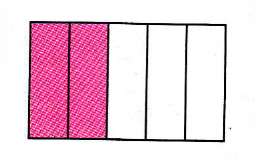 Чему равно    от   140  кг?Какая часть фигуры закрашена?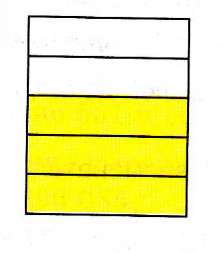 Какую часть составляют47 мин от 1 часа?Сравни дроби  и   